Консультация для родителей: «Осторожно, солнце!»Составила – воспитатель Неженкина Е.В.Необычайно жаркое лето наступило в 2021 году, поэтому для вас, уважаемые родители, я подготовила памятку о том, как избежать солнечных и тепловых ударов. С наступлением жарких летних деньков все спешат больше времени проводит на свежем воздухе. Солнце благотворно влияют на детский организм. Под воздействием солнечных лучей вырабатывается витамин D, так необходимый для профилактики рахита, укрепляется иммунная и нервная система, нормализуется обмен веществ, вырабатывается серотонин, который называют «гормоном радости». Но солнце может стать не только другом вашего ребёнка, но и злейшим врагом. Советуем вам строго соблюдать правила нахождения детей на солнце.1) Выбор одеждыОдежда, которую вы одеваете ребёнку, должна быть лёгкой, не стесняющей движений, из натуральных тканей (лучше хлопчатобумажной или льняной). Если вы планируете длительные прогулки не забудьте взять с собой одежду с длинным рукавом, чтобы защитить малыша от солнечных лучей.2) Головной уборЛетом в солнечные дни обязательно одевайте ребёнку головной убор! Это может быть лёгкая панамка, кепка или косынка из хлопка, подойдёт и соломенная шляпка. Главное, чтобы кожа головы свободно дышала.3) Следите за временем пребывания на солнцеЛучшее время для солнечных ванн с 8.00 до 11.00 утра и после 16.00 вечера. Время пребывания на солнце постепенно наращивайте. Начинайте с 5 минут, ежедневно увеличивайте длительность солнечных процедур на 3 минуты, доведите до 30 минут в день.Противопоказанием к принятию солнечных ванн врачи считают температуру воздуха выше 30 градусов.4) Питьевой режимОчень важно следить за питьевым режимом ребёнка. Ведь вода является важнейшая составляющая организма. Чаще предлагайте пить ребенку, а лучше всего кипячёную или минеральную воду без газа. Можно предложить несладкий отвар шиповника, компот, но любое питьё должно быть обязательно тёплым. Давайте детям столько пить, сколько они требуют. Дневная норма питьевой воды для ребенка в возрасте от трех до семи лет составляет примерно 1,2–1,7 литров.5) Солнцезащитная косметикаИспользуйте специальную детскую косметику для защиты кожи от вредных ультрафиолетовых лучей. Чтобы солнцезащитные средства действительно работали, внимательно изучите инструкцию по применению.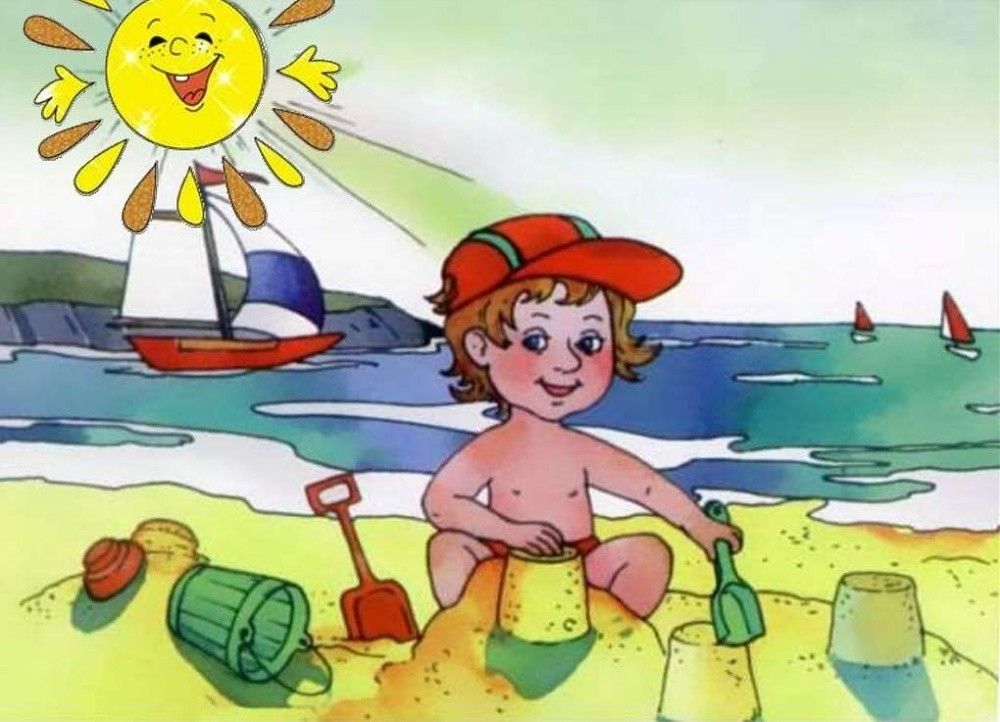 